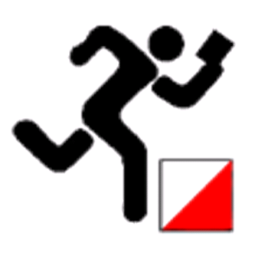 Tájékozódási futóverseny kiírásaSzombathelyen az első Teremtájfutó verseny!Szombathelyi Tájfutó Csütörtök 4. fordulóA verseny időpontja:	2015. február 2. (hétfő)A verseny helyszíne:	NYME Savaria Egyetemi Központ, Sportcsarnoka,Szombathely, Károlyi Gáspár tér 4.A verseny rendezője:	Vas Megyei Tájfutó Szövetség és SzoESe Tájfutó szakosztályaKategóriák: fiú/lány alsós, felsős, középiskolás és felnőttTérkép, terep: Teremtáfutó térkép az egyetemi sportcsarnokbanA versenynek nincs díjazása: 	Az eredményeket e-mail-ben elküldjük a nevezőknek. (Összetett értékelés lesz!)Részvételi költség: 		Helyszínen 500 Ft/fő; előnevezés, szombat éjfélig 300 Ft/fő Nevezés:			2015. január 31. 24 óráig				geosits.beatrix@gmail.com				geosits.beatrix@mnsk.nyme.huNevezést csak írásban fogadunk el. Nevezéskor a következő adatokat kérjük megadni: iskola/egyesület, név, születési idő, pálya megnevezése. Tervezett "0" idő:			15,00Utolsó rajtolási lehetőség:		16,30Rajtlista nincs, mindenki akkor indul, amikor szeretne, de egy pályán a minimális indítási időköz 1 perc.A versenyen mindenki saját felelősségére vesz részt. JÓ VERSENYZÉST KÍVÁN A RENDEZŐSÉG !